Electromagnetic Radiation and Atomic Spectra Past Paper QuestionsMultiple Choice.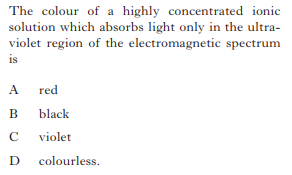 . 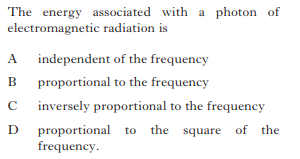 .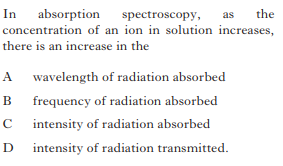 . 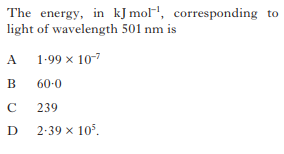 .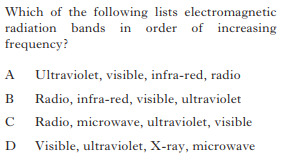 . 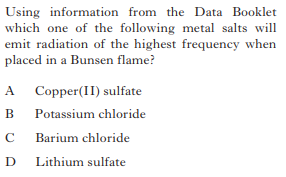 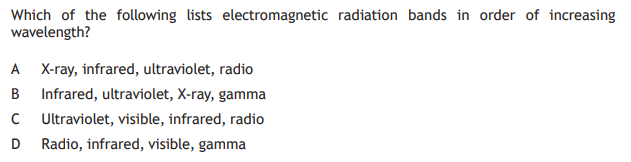 . Extended Answer.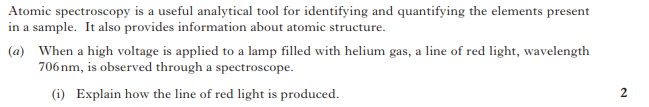 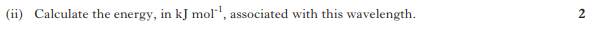 . 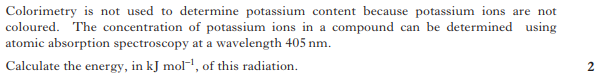 .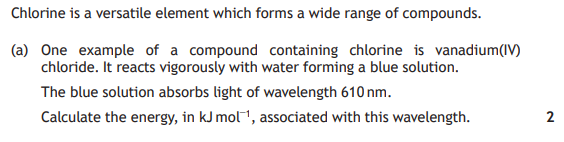 .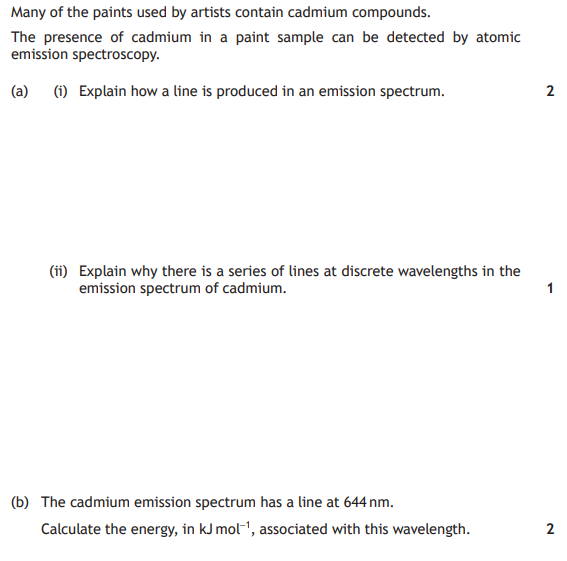  .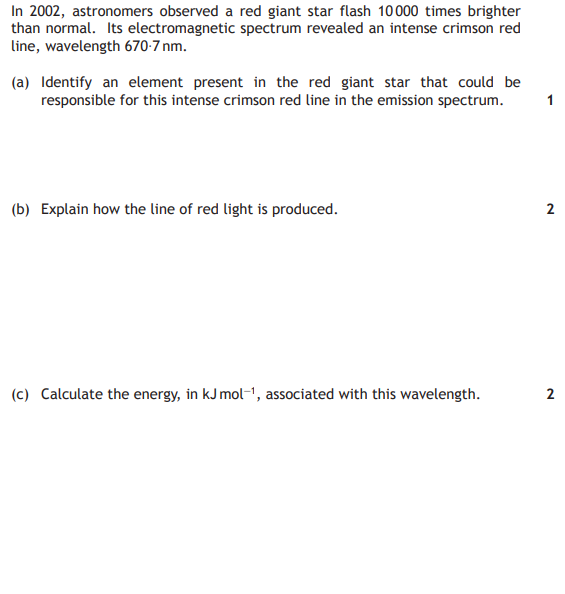 .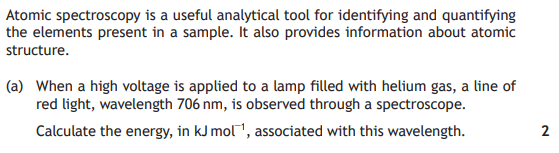 